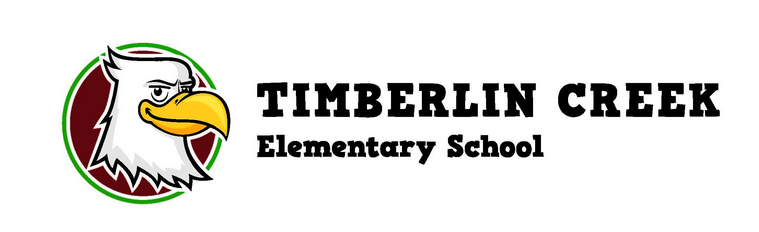 Thank you for volunteering to serve on TCE’s School Advisory Council.  We value your time, opinions, and dedication.  We look forward to a wonderful year!I. 3:30 ~ Welcome/Introductions – Mrs. Kelley II. 3:40 ~ Vote for approval of September 14, 2020 minutes – Mrs. MatolkaIII. 3:45 ~ Conference request —Mrs. Kelley		Mrs. Busey to attend V and VIV. 3:50 ~ PBIS – Mr. Roach, assistant principal V. 4:05 ~ Principal and Budget Update – Mrs. EdelVII. 4:15 ~Vote on co-chairs Mrs. Kelley and Mrs. Matolka – Mrs. EdelVIII. 4:20 ~ Vote on By-Laws – Mrs. Matolka  IX.  4:25 ~ Adjourn/Next Meeting Reminder – Mrs. Kelley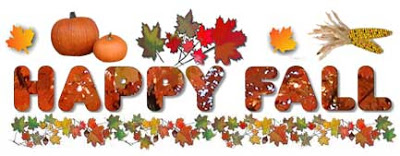 